Кам’янець-Подільський національний університет імені Івана Огієнка Факультет фізичної культури  Кафедра легкої атлетики з методикою викладанняРОБОЧА ПРОГРАМА НАВЧАЛЬНОЇ ДИСЦИПЛІНИ ТЕОРІЯ І МЕТОДИКА ВИКЛАДАННЯ ЛЕГКОЇ АТЛЕТИКИпідготовки фахівців першого (бакалаврського) рівня вищої освітиза освітньо-професійною програмою  Середня освіта (Фізична культура)спеціальності 014 Середня освіта (Фізична культура)галузі знань 01 Освіта / Педагогікамова навчання українська2022-2023 навчальний рікРозробник програми: В.В. Ліщук, Заслужений тренер України з легкої атлетики, доцент кафедри легкої атлетики з методикою викладання.Ухвалено на засіданні кафедри легкої атлетики з методикою викладанняПротокол № 9 від 29 серпня 2022 року ПОГОДЖЕНО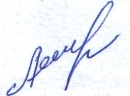 Гарант освітньо-професійної програми  Аліна БОДНАРЗміст робочої програми навчальної дисципліни Мета вивчення обов’язкового освітнього компоненту професійної підготовки «Теорія і методика викладання легкої атлетики» полягає у формуванні, інтегральних, загальних та спеціальних (фахових, предметних) компетентностей у майбутніх учителів фізичної культури щодо оволодіння технікою основних видів легкоатлетичних вправ, придбання необхідних знань, вмінь та навичок для самостійної педагогічної та організаторської роботи з легкої атлетики в школі.2. Обсяг дисципліни3. Статус дисципліни: обов’язковий освітній компонент професійної підготовки. 4. Передумови для вивчення дисципліни: для вивчення курсу «Теорія і методика викладання легкої атлетики» здобувачі вищої освіти освітнього ступеня «бакалавр» повинні володіти  знаннями з дисциплін: «Теорія і методика викладання рухливих ігор і забав», «Історія фізичної культури», «Теорія і методика викладання спортивних ігор», «Фізіологія людини та фізіологічні основи фізичного виховання та спорту», «Педагогіка», «Теорія і методика фізичного виховання».5. Програмні компетентності навчання. За результатами вивчення обов’язкового освітнього компоненту професійної підготовки «Теорія і методика викладання легкої атлетики» у здобувачів вищої освіти мають у здобувачів вищої освіти мають сформуватися інтегральна, загальні та спеціальні (фахові, предметні) компетентності.Інтегральна компетентність:Здатність розв’язувати складні спеціалізовані задачі та практичні проблеми в галузі середньої освіти, що передбачає застосування теорій та методів фізичного виховання, медико-біологічних, практичних та психолого-педагогічних основ фізичного виховання і характеризується комплексністю та невизначеністю педагогічних умов організації освітнього процесу в закладах загальної середньої освіти.Загальні компетентності:- ЗК 02 Здатність до міжособистісної взаємодії, роботи в команді, спілкування з представниками інших професійних груп різного рівня (соціальна компетентність).- ЗК 03 Здатність виявляти повагу та цінувати українську національну культуру, багатоманітність і мультикультурність у суспільстві; здатність до вияву національної культурної ідентичності, творчого самовираження (культурна компетентність).Спеціальні (професійні) компетентності:- СК 02 Здатність моделювати зміст уроків, інших форм  фізичної культури відповідно до обов’язкових результатів навчання дітей в закладі загальної середньої освіти, а також здійснювати моніторинг результатів, ураховуючи вікові, статеві й індивідуальні особливості дітей (предметно-методична компетентність).- СК 03 Здатність володіти та практично реалізовувати педагогічні, медико-біологічні, інформаційні технології, спрямовані на формування у дітей вміння застосовувати набуті знання, базові й нові види рухової діяльності, що передбачені змістом фізичної культури в закладі загальної середньої освіти (навчальна компетентність).- СК 04 Здатність володіти та практично реалізовувати педагогічні, медико-біологічні, інформаційні технології, спрямовані на розвиток фізичних (рухових), моральних, вольових якостей дітей під час реалізації різних форм фізичної культури в закладі загальної середньої освіти  (розвивальна компетентність).- СК 06 Здатність володіти і практично реалізовувати психолого-педагогічні технології, методики,  що під час реалізації різних форм фізичної культури в закладі загальної середньої освіти сприяють формуванню в дітей позитивної самооцінки, я-ідентичності, мотивації до фізичної активності, критичного мислення у пов’язаних із нею питаннях та вміння організовувати відповідну пізнавальну діяльність (психологічна компетентність).- СК 07 Здатність усвідомлювати особисті відчуття, почуття,  емоції, керувати власними емоційними станами за допомогою засобів і методів фізичної культури, а також тактовно і конструктивно взаємодіяти з дітьми, іншими учасниками освітнього процесу у напрямі усвідомлення та поціновування кожного як особистості під час реалізації різних форм фізичної культури в закладі загальної середньої освіти (емоційно-етична компетентність).- СК 08 Здатність до рівноправної й особистісно орієнтованої взаємодії з дітьми під час реалізації різних форм  фізичної культури в закладі загальної середньої освіти, у тому числі із залученням батьків на засадах партнерства для надання додаткової допомоги дітям і підтримки тих, хто має особливі освітні потреби (компетентність педагогічного партнерства).- СК 09 Здатність організовувати безпечне освітнє середовище  з навчального предмету в закладі загальної середньої освіти, використовуючи у різних формах фізичної культури сучасні здоров’язбережувальні технології, що передбачають профілактично-просвітницьку роботу з учнями,  іншими учасниками освітнього процесу щодо культури здорового і безпечного життя, санітарії і гігієни, а також надання (у випадку необхідності) їм домедичної допомоги та збереження особистого здоров’я під час професійної діяльності (здоров’язбережувальна компетентність).- СК 10 Здатність створювати умови для функціонування інклюзивного освітнього середовища під час реалізації в закладі загальної середньої освіти різних форм фізичної культури, яке передбачає педагогічну підтримку дітей із особливими освітніми потребами шляхом забезпечення сприятливих умов для реалізації їх фізичної активності (інклюзивна компетентність).- СК 11 Здатність організовувати кожну визначену форму фізичної культури дітей в закладі загальної середньої освіти (урочну, позаурочні малі й масові спортивно-оздоровчі), а також організовувати діяльність дітей під час реалізації кожної такої форми та вести документацію, передбачену освітнім процесом із фізичної культури (організаційна компетентність).- СК 12 Здатність прогнозувати результати фізичної культури дітей в закладі загальної середньої освіти протягом певного року навчання, враховуючи їхні вихідні дані, індивідуальні особливості, а протягом навчального семестру й чверті з урахуванням  поставлених завдань і можливостей дітей (прогностична компетентність).- СК 13 Здатність проєктувати зміст уроків,  позаурочних форм фізичної культури, виконуючи вимоги державного стандарту освіти та враховуючи освітні потреби і   попередні результати розвитку та навчання дітей (проєктувальна компетентність).- СК 14 Здатність оцінювати результати фізичної культури за напрямом, що стосується розвитку фізичних якостей, навчання рухових дій, оволодіння теоретико-методичними знаннями; аналізувати одержані оцінки й забезпечувати самооцінювання за такими напрямами: розвиток фізичних (рухових) якостей, навчання рухових дій, формування теоретико-методичних знань, умінь (оцінювально-аналітична компетентність).6. Очікувані результати навчання з дисципліни.За результатами вивчення обов’язкового освітнього компоненту професійної підготовки «Теорія і методика викладання легкої атлетики» у здобувачів вищої освіти мають сформуватися такі програмні результати навчання: ПРН 04 Вміє застосовувати теоретичне моделювання при формуванні змісту уроків та інших форм фізичної культури дітей з урахуванням вікових особливостей, персональних здібностей, інтересів, потреб і мотивів. ПРН 05 Володіє та практично реалізує педагогічні, медико-біологічні, інформаційні технології для навчання дітей застосовувати набуті знання при реалізації базових і нових видів рухової діяльності, що передбачені змістом фізичної культури в закладі загальної середньої освіти. ПРН 06 Володіє та практично реалізує педагогічні, медико-біологічні, інформаційні технології для формування освіченості дітей у здійсненні розвитку фізичних (рухових), моральних, вольових якостей за допомогою засобів і методів фізичної культури. ПРН 07 Вміє орієнтуватись в інформаційному просторі фізичної культури, здійснювати пошук і  критичний аналіз одержаної інформації, а також адекватно оперувати нею під час професійної діяльності; добирати електронні освітні ресурси, оцінювати їх ефективність для досягнення освітніх цілей відповідно до умов навчання, вікових особливостей, рівня підготовленості й потреб дітей. ПРН 08 Спроможний визначати завищену (занижену) самооцінку дітей для її подальшої корекції, створювати умови для формування позитивної мотивації під час визначених форм фізичної культури; застосовувати завдання, засоби, методи і навчальний матеріал, що забезпечують розвиток пізнавальної діяльності дітей щодо фізичної культури; використовувати технології розвитку в дітей критичного мислення та формування  навичок рефлексії у питаннях із фізичної культури для розуміння себе, своїх цінностей, потреб, можливостей. ПРН 10 Застосовує механізми суб’єкт-суб’єктного підходу в практичній діяльності, вміння координувати і стимулювати навчально-пізнавальну діяльність дітей, підтримання їх прагнень до розкриття індивідуальних здібностей, можливостей і саморозвитку, в тому числі із залученням батьків на засадах партнерства для надання додаткової допомоги дітям та підтримки тих, хто має особливі освітні потреби. ПРН 11 Вміє організовувати освітнє середовище для занять фізичною культурою,  враховуючи правила безпеки життєдіяльності, протиепідемічні, санітарні норми і правила, а також проводити профілактичні заходи зі збереження й зміцнення здоров'я дітей та надавати (у випадку необхідності) домедичну допомогу дітям, іншим учасникам освітнього процесу в закладі загальної середньої освіти. ПРН 12 Вміє створювати умови для функціонування інклюзивного освітнього середовища під час реалізації в закладі загальної середньої освіти різних форм фізичної культури, передусім забезпеченням сприятливих умов для реалізації фізичної активності дітей із особливими освітніми потребами. ПРН 13 Вміє використовувати набуті знання і рекомендації, інновації фахівців щодо організації різних форм фізичної культури та діяльності дітей під час їх реалізації  в закладі загальної середньої освіти. ПРН 14 Знає вимоги до оформлення документації, основні закономірності побудови документів для забезпечення освітнього процесу та вміє практично застосувати такі знання. ПРН 15 Вміє враховувати вихідні дані й індивідуальні особливості дітей при прогнозуванні результатів фізичної культури на кожний рік навчання, а поставлені завдання і можливості дітей при прогнозуванні результатів на певний навчальний семестр і чверть. ПРН 16 Проєктує зміст уроків фізичної культури для учнів початкової, основної школи та  позаурочних форм із урахуванням вимог державного стандарту освіти, освітніх потреб і попередніх результатів розвитку та навчання дітей. ПРН 17 Використовує сучасну аналітику та психолого-педагогічні умови оцінювання результатів дітей та забезпечення самооцінювання ними, що стосуються розвитку фізичних якостей, навчання рухових дій, формування теоретико-методичних знань.За результатами вивчення обов’язкового освітнього компоненту професійної підготовки «Теорія і методика викладання легкої атлетики» здобувачі вищої освіти повинні знати:теорію та методику викладання вивчених методів легкої атлетики; теоретичний матеріал для вирішення завдань пов’язаних з визначенням навантаження на опорно-руховий апарат та інші системи органів людини, в процесі занять легкоатлетичними вправами; як формувати навички для проведення уроку та секційного заняття ЗНЗ; будівництво спортивних споруд для занять легкою атлетикою, їх обладнання, експлуатація та догляд; правила змагань з видів легкої атлетики.вміти:володіти методикою викладання легкої атлетики в ЗОШ;самостійно скласти навчальний план-графік з фізичної культури для класу на навчальний рік, тематичний план, робочий план з легкої атлетики для окремого класу в школі, конспект уроку; робити методичний розбір (аналіз) уроку з легкої атлетики; контролювати та навчити учнів самоконтролю за фізичним навантаження на організм людини; скласти документацію для організації і проведення змагань з легкої атлетики в колективі фізкультури ЗОШ; судити змагання з різних видів легкої атлетики на посаді судді, рефері, головного секретаря, керівника змагань, тощо; провести ремонт, розмітку для занять та змагань бігової доріжки та секторів для стрибків і метань; підібрати та скласти комплекси підвідних вправ для навчання техніки видів легкої атлетики.7. Методи навчання: словесні: розповідь, пояснення, бесіда; наочні: ілюстрація, демонстрація, самостійне спостереження; навчальна робота під керівництвом викладача; самостійна робота з літературними джерелами; письмова робота.8. Засоби діагностики результатів навчання: завдання вхідного і поточного контролю, створення презентацій, виконання тестових завдань, модульної контрольної роботи, пакет комплексної контрольної роботи, залік.9. Програма навчальної дисципліни:Денна форма здобуття вищої освітиЗаочна форма здобуття вищої освіти10. Форми та методи поточного і підсумкового контролю.Максимальний бал оцінки поточної успішності студентів на навчальних заняттях рівний 12-ти.Поточне та контрольне оцінювання здобувачів вищої освіти спеціальності 014 Середня освіта (Фізична культура) СВО «бакалавр»  здійснюється  із використанням таких форм та методів: усне опитування, тестування із використанням технологій дистанційного навчання, а саме:  модульного об’єктно-орієнтованого динамічного середовищі MOODLE, створення презентацій навчального матеріалу, модульна контрольна робота, залік.11. Критерії оцінювання результатів навчання ТАБЛИЦЯ ВІДПОВІДНОСТІ РЕЗУЛЬТАТІВ КОНТРОЛЮ ЗНАНЬ ЗА РІЗНИМИ ШКАЛАМИ І КРИТЕРІЇ ОЦІНЮВАННЯ Оцінювання навчальної діяльності здобувачів вищої освіти Самостійна роботаКонтроль за самостійною роботою відбувається на практичних заняттях, за 12-ю системою оцінювання. Модульна контрольна робота (30 балів)В ході вивчення дисципліни студенти повинні виконати 1 модульну контрольну роботу, тривалістю 45 хв. по завершенню вивчення матеріалу 1,2,3 змістових модулів.Мета її написання – виявити рівень теоретичних знань студентів з 1,2 та 3 змістових модулів дисципліни «Теорія і методика викладання легкої атлетики»Модульна контрольна робота містить 30 тестових завдань. Правильна відповідь оцінюється в 1 бал. Успішно виконана МКР вважається, якщо студент дав відповідь не менше як на 60% тестових завдань, тобто не менш як 18 відповідей.Студенти, які за результатами виконання модульних контрольних робіт отримали рейтинговий бал менший 60 % від максимальної кількості балів, виділених на цей вид роботи, а також ті, що не з’явилися для  виконання або не виконали  завдань, вважаються такими, що мають академічну заборгованість за результатами поточного контролю, ліквідація якої є обов’язковою.Рейтинг знань студентів визначається загальною сумою правильних відповідей:0-10 правильних відповідей – незадовільно;11-20 – задовільно;21-26 – добре;27-30 – відмінноВизнання  результатів неформальної  та  (або)  інформальної  освіти. У  випадку, якщо здобувач освіти отримав знання у неформальній та інформальній освіті, зарахування результатів навчання здійснюється згідно Положення про визнання результатів навчання, отриманих  у  формальній,  неформальній  та/або  інформальній  освіті  у  Камʼянець-Подільському національному університеті імені Івана Огієнка (Порядок визнання результатів навчання здобувачів вищої освіти, отриманих шляхом здобуття неформальної/інформальної освіти в Кам’янець-Подільському національному університеті імені Івана Огієнка),   зокрема,   якщо   їх   тематика відповідає змісту навчальної дисципліни (окремій темі або змістовому модулю).В неформальній освіті:- закінчення  професійних  курсів,  семінарів  або  тренінгів,  тематика  яких  відповідає змісту  навчальної  дисципліни  (окремій  темі  або  змістовому  модулю);- підготовка конкурсної наукової роботи;- призове місце на Всеукраїнському конкурсі студентських наукових робіт;- призове місце на Всеукраїнській студентській олімпіаді - отримання сертифікату судді 1-ї, 2-ї або національної категорії у своєму виді спорту або суміжних видах. В інформальній освіті:- наявність наукової публікації;- волонтерська діяльність;- підготовка школярів-призерів інтелектуальних та творчих конкурсів з фізичної культури та спорту, дитячих змагань різного рівня;- наявність  особистих  спортивних  досягнень  (переможці,  призери  Чемпіонатів  Світу, Європи, України, діючий МСМК,  МС,  КМС, І розряд.Таблиця відповідності шкал оцінювання навчальних досягнень здобувачів вищої освіти
12. Умови визначення успішного засвоєння освітнього компоненту «Теорія і методика викладання легкої атлетики»:- кредити присвоюються здобувачам вищої освіти після завершення навчальної дисципліни та успішного оцінювання досягнутих ними результатів навчання;- критерієм успішного проходження здобувачем вищої освіти оцінювання результатів навчання є досягнення ним мінімального порогового рівня оцінок за кожним запланованим результатом навчання освітнього компоненту та мінімального порогового рівня оцінки за освітнім компонентом загалом, яких складає 60 % від максимально можливої кількості балів, визначеної відповідними нормативними документами Університету;- здобувач вищої освіти вважається таким, що має академічну заборгованість за результатами поточного контролю, якщо він не відпрацював пропущені навчальні заняття, не пересклав оцінки 0, 1, 2, 3 отримані на навчальних заняттях, не виконав або виконав модульну контрольну роботу, завдання самостійної та індивідуальної робіт з оцінкою, що становить менше 60 % від максимальної кількості балів, виділених на ці види робіт;- ліквідацію академічної заборгованості за результатами семестрового контролю дозволяють до початку наступного семестру в час, визначений графіком ліквідації академічної заборгованості, та допускають не більше двох разів: перший раз – викладачеві, другий – комісії яку створюють за розпорядженням декана факультету;- відповідь здобувача вищої освіти, який ліквідовує академічну заборгованість на засіданні комісії, оцінюють за 100-бальною шкалою без урахування рейтингової оцінки поточної успішності;- за неуспішного проходження оцінювання результатів навчання за освітнім компонентом кредити здобувачі вищої освіти не присвоюють;13. Інструменти, обладнання та програмне забезпечення, використання яких передбачає навчальна дисципліна.Для проведення лекційних занять використовуються мультимедійна лекційна аудиторія (216), мультимедійний проєктор VІЕWSONIC PJD5250 DLP (2016 р., 1 шт.), екран для проєктора; ноутбук або персональний комп’ютер, мережа Інтернет, модульне обʼєктно-орієнтоване  динамічне середовище MOODLE, конференції у Google Meet, аудиторія (222 а), телевізор (плазма) TV AUDIO SAMSUNG 104-ІХ (2008 р., 1 шт).Стадіон К-ПНУ, для проведення практичних занять, матеріально-технічне забезпечення для проведення практичних занять: - бар’єри;- списи;- ядра;- диски;- м’ячики для метань;- гранати;- стартові колодки;- естафетні палочки;    - стрибкові ями для стрибків у висоту і довжину.14.  Рекомендована література.1. Ковєря В. М., Лисенко В. В. Використання спеціальних бігових вправ на заняттях з легкої атлетики. Здоровье, спорт, реабилитация. 2016. № 3. С. 48-51.2. Артюшенко А.Ф., Сиренко Л.В. Бег на средние и длинные дистанции. Черкассы: издательство Ю. Чабаненко. 2016. 124 с.3. Аврутин С.Ю., Артюшенко А.Ф., Беца Н.Н., Бобровник В.И., Совенко С.П. Легкая атлетика. Киев, Логос. 2017. 759 с.4. Совенко С. П., Андрущенко Ю.М., Соломін А.В., Виноградов В.Є. Спортивна ходьба: навчальний посібник. Київ. ТОВ “НВФ “Славутич-Дельфін”. 2018. 144 с.5. Криличенко О.В., Форостян О.І. Історія розвитку та методика викладання видів легкої атлетики. Київ. видавництво «Олімпійська література». 2017. 107 с.6. Ахметов Р. Ф., Максименко Г. М., Кутек Т. Б. Легка атлетика. Підручник. Житомир. Житомирський державний університет імені Івана Франка. 2016. 320с.7. Артюшенко О.Ф., Стеценко А.І., Волошин В.В., Вовчок  О.Ю. Легка атлетика. Підручник. 2015. 424с.8. Ахметов Р.Ф., Максименко Г.М., Кутек Т.Б. Легка атлетика. Підручник. Житомир. Видавництво ЖДУ ім. І. Франка. 2015. 340 с.9. Гурман Л.Д., Ліщук В.В. Легка атлетика. Методика викладання. Навчально-методичний посібник. Кам’янець - Подільський державний університет. 2006. 148 с.10. Гурман Л.Д., Ковальчук М.М., Гоншовський В.М. Метання диска (техніка, методика навчання). Методичні рекомендації.   Кам'янець-Подільський національний університет. 2008. 34 с.11. Гурман Л.Д., Ковальчук М.М., Гоншовський В.М. Організація і проведення змагань з легкої атлетики в загальноосвітній школі. Методичний посібник. Кам’янець - Подільський державний університет. 2007. 39 с.12. Коробченко В.В. Легка атлетика. Київ. Вища школа. 2004. 224 с.13. Шиян Б.М. Теорія і методика фізичного виховання школярів. Тернопіль. Нова книга. 2001. 184 с.15. Рекомендовані джерела інформації.1. Комплекс навчально-методичного забезпечення дисципліни «Теорія і методика викладання легкої атлетики».2. Корисні ресурси інтернету. ЗАТВЕРДЖУЮЗАТВЕРДЖУЮЗавідувач кафедри легкої атлетики з методикою викладання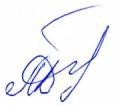 Завідувач кафедри легкої атлетики з методикою викладанняЛеонід ГУРМАН підпис29 серпня 2022 р.29 серпня 2022 р.Найменування показниківХарактеристика навчальної дисципліниХарактеристика навчальної дисципліниНайменування показниківденна форма навчаннязаочна форма навчанняРік навчання2-й рік2-й рікСеместр вивченняІІІ семестрІІІ семестрКількість кредитів ЄКТС3 кредити1 кредитЗагальний обсяг годин90 годин30 годинКількість годин навчальних занять44 години12 годинЛекційні заняття4 години2 годиниПрактичні заняття40 годин10 годинСемінарські заняття--Лабораторні заняття--Самостійна та індивідуальна робота46 годин18 годинФорма підсумкового контролюзалікзалікНазви змістових модулів і темКількість годинКількість годинКількість годинКількість годинКількість годинКількість годинКількість годинНазви змістових модулів і темразому тому числіу тому числіу тому числіу тому числіу тому числіу тому числіНазви змістових модулів і темлекційні заняттяпрактичні заняттясемінарські заняттялабораторні заняттясамостійна роботаіндивідуальна роботаЗмістовий модуль 1. Класифікація і характеристика легкоатлетичних вправ. Основи техніки легкоатлетичних видів. Методика вивчення техніки легкоатлетичних видів.Змістовий модуль 1. Класифікація і характеристика легкоатлетичних вправ. Основи техніки легкоатлетичних видів. Методика вивчення техніки легкоатлетичних видів.Змістовий модуль 1. Класифікація і характеристика легкоатлетичних вправ. Основи техніки легкоатлетичних видів. Методика вивчення техніки легкоатлетичних видів.Змістовий модуль 1. Класифікація і характеристика легкоатлетичних вправ. Основи техніки легкоатлетичних видів. Методика вивчення техніки легкоатлетичних видів.Змістовий модуль 1. Класифікація і характеристика легкоатлетичних вправ. Основи техніки легкоатлетичних видів. Методика вивчення техніки легкоатлетичних видів.Змістовий модуль 1. Класифікація і характеристика легкоатлетичних вправ. Основи техніки легкоатлетичних видів. Методика вивчення техніки легкоатлетичних видів.Змістовий модуль 1. Класифікація і характеристика легкоатлетичних вправ. Основи техніки легкоатлетичних видів. Методика вивчення техніки легкоатлетичних видів.Змістовий модуль 1. Класифікація і характеристика легкоатлетичних вправ. Основи техніки легкоатлетичних видів. Методика вивчення техніки легкоатлетичних видів.Тема 1. Класифікація і характеристика легкоатлетичних видів у школі.-2---2-Тема 2. Методика навчання техніки спортивної ходьби, метання малого м’яча.--2--2-Тема 3. Методика навчання техніки бігу на середні та довгі дистанції, метаннягранати.--2--2-Тема 4. Методика навчання техніки кросового бігу.--2--2-Тема 5. Методика навчання техніки бігу накороткі дистанції, метання списа.--2--2-Тема 6. Методика навчання технікиестафетного бігу, стрибка у довжину з розбігу.--2--2-Тема 7. Методика навчання техніки стрибка у висоту.--2--2-Разом за змістовим модулем 128212--14-Змістовий модуль 2. Класифікація видів легкої атлетики. Основи технікилегкоатлетичних вправ. Методика вивчення техніки легкоатлетичних вправ.Змістовий модуль 2. Класифікація видів легкої атлетики. Основи технікилегкоатлетичних вправ. Методика вивчення техніки легкоатлетичних вправ.Змістовий модуль 2. Класифікація видів легкої атлетики. Основи технікилегкоатлетичних вправ. Методика вивчення техніки легкоатлетичних вправ.Змістовий модуль 2. Класифікація видів легкої атлетики. Основи технікилегкоатлетичних вправ. Методика вивчення техніки легкоатлетичних вправ.Змістовий модуль 2. Класифікація видів легкої атлетики. Основи технікилегкоатлетичних вправ. Методика вивчення техніки легкоатлетичних вправ.Змістовий модуль 2. Класифікація видів легкої атлетики. Основи технікилегкоатлетичних вправ. Методика вивчення техніки легкоатлетичних вправ.Змістовий модуль 2. Класифікація видів легкої атлетики. Основи технікилегкоатлетичних вправ. Методика вивчення техніки легкоатлетичних вправ.Змістовий модуль 2. Класифікація видів легкої атлетики. Основи технікилегкоатлетичних вправ. Методика вивчення техніки легкоатлетичних вправ.Тема 8. Особливості та завдання технічної підготовки в ЗОШ.-2---2-Тема 9. Легкоатлетичні метання:- Штовхання ядра- Метання списа- Метання диска- Метання молота--2--2-Тема 10. Стрибок у висоту- способом «переступання»- способом «фосбері флоп»- способом «хвиля, перекат»--2--2-Тема 11. Стрибок у довжину- способом «прогнувшись»- способом «ножиці»--2--2-Тема 12. Бар’єрний біг- Біг на 100 та 110 м. з/б- Біг 400м. з/б--2--2-Тема 13. Біг 3000 метрів з перешкодами.--2--2-Тема 14. Багатоборство.--2--2-Разом за змістовим модулем 228212--14-Змістовий модуль 3. Основи планування в легкій атлетиці. Основи організації тапроведення змагань з легкої атлетики.Змістовий модуль 3. Основи планування в легкій атлетиці. Основи організації тапроведення змагань з легкої атлетики.Змістовий модуль 3. Основи планування в легкій атлетиці. Основи організації тапроведення змагань з легкої атлетики.Змістовий модуль 3. Основи планування в легкій атлетиці. Основи організації тапроведення змагань з легкої атлетики.Змістовий модуль 3. Основи планування в легкій атлетиці. Основи організації тапроведення змагань з легкої атлетики.Змістовий модуль 3. Основи планування в легкій атлетиці. Основи організації тапроведення змагань з легкої атлетики.Змістовий модуль 3. Основи планування в легкій атлетиці. Основи організації тапроведення змагань з легкої атлетики.Змістовий модуль 3. Основи планування в легкій атлетиці. Основи організації тапроведення змагань з легкої атлетики.Тема 16. Планування з легкої атлетики--4--4-Тема 17. Урок з легкої атлетики (проведення, рецензування).--2--4-Тема 18. Планування в шкільній спортивній секції з легкої атлетики.--2--2-Тема 19. Тренувальні заняття з легкої атлетики (проведення, рецензування)--4--4-Тема 20. Організація, суддівство та правила проведення змагань з легкої атлетики.--4--4-Разом за змістовим модулем 334-16--18-Усього годин 90440--46-Назви змістових модулів і темКількість годинКількість годинКількість годинКількість годинКількість годинКількість годинКількість годинНазви змістових модулів і темразому тому числіу тому числіу тому числіу тому числіу тому числіу тому числіНазви змістових модулів і темлекційні заняттяпрактичні заняттясемінарські заняттялабораторні заняттясамостійна роботаіндивідуальна роботаЗмістовий модуль 1. Класифікація і характеристика легкоатлетичних вправ. Основи техніки легкоатлетичних видів. Методика вивчення техніки легкоатлетичних видів.Змістовий модуль 1. Класифікація і характеристика легкоатлетичних вправ. Основи техніки легкоатлетичних видів. Методика вивчення техніки легкоатлетичних видів.Змістовий модуль 1. Класифікація і характеристика легкоатлетичних вправ. Основи техніки легкоатлетичних видів. Методика вивчення техніки легкоатлетичних видів.Змістовий модуль 1. Класифікація і характеристика легкоатлетичних вправ. Основи техніки легкоатлетичних видів. Методика вивчення техніки легкоатлетичних видів.Змістовий модуль 1. Класифікація і характеристика легкоатлетичних вправ. Основи техніки легкоатлетичних видів. Методика вивчення техніки легкоатлетичних видів.Змістовий модуль 1. Класифікація і характеристика легкоатлетичних вправ. Основи техніки легкоатлетичних видів. Методика вивчення техніки легкоатлетичних видів.Змістовий модуль 1. Класифікація і характеристика легкоатлетичних вправ. Основи техніки легкоатлетичних видів. Методика вивчення техніки легкоатлетичних видів.Змістовий модуль 1. Класифікація і характеристика легкоатлетичних вправ. Основи техніки легкоатлетичних видів. Методика вивчення техніки легкоатлетичних видів.Тема 1. Класифікація і характеристика легкоатлетичних видів у школі.-2---2-Тема 2. Методика навчання техніки спортивної ходьби, метання малого м’яча.--2--2-Тема 3. Методика навчання техніки бігу на середні та довгі дистанції, метаннягранати.--2--4-Тема 4. Методика навчання техніки бігу накороткі дистанції, метання списа.--2--4-Тема 5. Багатоборство.--2--2-Тема 6. Організація, суддівство та правила проведення змагань з легкої атлетики.--2--4-Разом за змістовим модулем 1-210--18-Усього годин 30210--18-Поточний і модульний контроль (80 балів)Поточний і модульний контроль (80 балів)Поточний і модульний контроль (80 балів)Поточний і модульний контроль (80 балів)Самостійна роботаСумаЗмістовий модуль 1Змістовий модуль 2Змістовий модуль 3Модульна контрольна робота10 балів100 балів2020203010 балів100 балівСума балів за 100-бальною шкалоюОцінка в ECTSЗначення оцінки ECTSКритерії оцінювання теоретичної підготовкиРівень компетентностіОцінка за національною шкалоюСума балів за 100-бальною шкалоюОцінка в ECTSЗначення оцінки ECTSКритерії оцінювання теоретичної підготовкиРівень компетентностіДиференційований залік90-100АвідмінноСтудент виявляє особливі творчі здібності, вміє самостійно здобувати знання, без допомоги викладача знаходить та опрацьовує необхідну інформацію, вміє використовувати набуті знання і вміння для прийняття рішень у нестандартних ситуаціях, переконливо аргументує свої відповіді, самостійно розкриває власні обдарування і нахилиВисокий (творчий)відмінно82-89Вдуже добреСтудент вільно володіє вивченим обсягом матеріалу, застосовує його на практиці, вільно розв'язує вправи і задачі  у стандартних ситуаціях, самостійно виправляє допущені помилки, кількість яких незначнаДостатній (конструктивно-варіативний)добре75-81СдобреСтудент вміє зіставляти, узагальнювати, систематизувати інформацію під керівництвом викладача; в цілому самостійно застосовує її на практиці; контролювати власну діяльність; виправляти помилки, серед яких є суттєві, добирати аргументи для підтвердження своїх думокДостатній (конструктивно-варіативний)добре67-74DзадовільноСтудент відтворює значну частину теоретичного матеріалу, виявляє знання і розуміння основних положень; з допомогою викладача може аналізувати навчальний матеріал, виправляти помилки, серед яких є значна кількість суттєвихСередній (репродуктивний)задовільно60-66ЕдостатньоСтудент володіє навчальним матеріалом на рівні, вищому за початковий, значну частину його відтворює на репродуктивному рівніСередній (репродуктивний)задовільно35-59FXзадовільно, з можливістю повторного складання семестрового контролюСтудент володіє матеріалом на рівні окремих фрагментів, що становлять незначну частину навчального матеріалуНизький (рецептивно-
продуктивний)незадовільно1-34FНезадовільно з обов’язковим повторним вивченням залікового кредитуСтудент володіє матеріалом на рівні елементарного розпізнання і відтворення окремих фактів, елементів, об’єктівНизький (рецептивно-
продуктивний)незадовільноОб’єм пройденого матеріалуБали що нарах. за 12-бальною системою оцінювання1. Оволодіння технікою виконання спеціально-бігових вправ.4-122. Оволодіння технікою метання малого м’яча.4-123. Навчити техніки низького старту, стартового розбігу, бігу по дистанції та фінішування.4-124. Оволодіння технікою стрибка у довжину способом «зігнувши ноги».4-125. Навчити техніки метання гранати з розбігу.4-126. Оволодіння технікою бігу по віражу.4-127. Оволодіння технікою стрибка у висоту способом «переступання».4-128. Оволодіння технікою кросового бігу по пересічній місцевості.4-129. Навчити техніки передачі та прийому естафетної палички в естафеті 4х100 метрів.4-1210. Навчити техніки передачі та прийому естафетної палички в естафеті 4х400 метрів.4-12Рейтингова оцінка з кредитного модуля (навчальної дисципліни)Підсумкова оцінка за шкалою ЄКТСРекомендовані системою ЄКТС статистичні значення (у %)Підсумкова оцінка за національною шкалоюПідсумкова оцінка за національною шкалоюПідсумкова оцінка за національною шкалоюРейтингова оцінка з кредитного модуля (навчальної дисципліни)Підсумкова оцінка за шкалою ЄКТСРекомендовані системою ЄКТС статистичні значення (у %)екзаменаційназаліковазалікова90-100 і більшеА (відмінно)/Excellent10відмінновідмінноЗараховано/Passed82-89В (добре)25добредобреЗараховано/Passed75-81С (добре)/Good30добредобреЗараховано/Passed67-74D (задовільно)/Satisfactory25задовільнозадовільноЗараховано/Passed60-66Е (достатньо)/Enough10задовільнозадовільноЗараховано/Passed35-59FX (незадовільно з можливістю повторного складання)/Failнезадовільнонезадовільноне зараховано/Fail34 і меншеF (незадовільно з обов’язковим проведенням додаткової роботи щодо вивчення навчального матеріалу кредитного модуля)/Failнезадовільнонезадовільноне зараховано/Failhttps://mms.gov.ua/Офіційний сайт Міністерства молоді та спорту Україниhttps://mon.gov.ua/uaОфіційний сайт Міністерства освіти і науки Україниhttp://tmfvs-journal.uni-sport.edu.ua/Офіційний сайт журналу «Теорія і методика фізичного виховання та спорту»https://tinyurl.com/ye4434jwОфіційний сайт журналу «Вісник Кам’янець-Подільського національного університету імені Івана Огієнка. Фізичне виховання, спорт і здоров’я людини»http://sportmon.org/Офіційний сайт Комітету з фізичного виховання та спорту Міністерства освіти і науки Україниhttps://tinyurl.com/yc8bc59xВсеосвіта – база рефератівhttps://prometheus.org.ua/Офіційний сайт українського громадського проєкту масових відкритих онлайн-курсівhttps://www.ed-era.com/courses/Офіційний сайт студії он-лайн освіти в Україніhttps://uaf.org.ua/ Офіційний сайт федерації легкої атлетики України